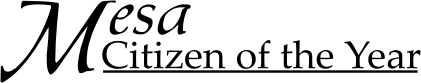 The Mesa Citizen of the Year organization is now accepting nominations for the Man and Woman of the Year Award for 2023.  The public is invited to nominate a person who has demonstrated significant, long-term community volunteerism. The Man and Woman of the Year Awards will be presented to the honorees at the Citizen of the Year Awards Banquet.HISTORY OF THE AWARDMesa’s Citizens of the Year tradition was founded in 1935 by Charles and Florence Mitten, owners of the Mesa Tribune.  The Award was established to recognize outstanding volunteerism within the Mesa community.PURPOSEThis prestigious Award recognizes and honors deserving volunteers who have demonstrated significant long-term commitment and accomplishment through significant volunteerism enhancing the community by their service and excellence of leadership.CRITERIA FOR SELECTIONA desirable nominee for Mesa’s Man and Woman of the Year will have:Dedicated a significant amount of time to volunteer service within the Mesa community;Clearly provided leadership excellence;Set positive examples and motivation for others; and,Although Mesa residency is not required, it may, nevertheless, be considered in the process.SELECTIONThe final selection of who will be honored at the annual awards banquet will be decided by  past honorees. ADDITIONAL INFORMATION & APPLICATION AVAILABLE AT http://www.mesacitizenoftheyear.orgNomination FormPlease type or print legibly.Nominee InformationNominator InformationReturn nomination packet to:Mesa Citizens of the Year via the web page or email to Rich Adams at rich@swbcs.com or by US Mail to Rich Adams, P.O. Box 5824, Mesa, AZ 85211-5824DEADLINE FOR RECEIPT OF PACKET: Midnight,  , 2023. In addition to the information requested in the Nomination Form, you MUST provide no more than two letters of recommendation. The letters of recommendaton must be received by the nomination deadline or they will not be submitted to the Selection Committee. If you have questions about completing this Nomination Form or the guidelines, please e-mail your inquiry to rich@swbcs.com. Please complete this form to the best of your knowledge. Please use 12-point font size or handwrite legibly. Thank you for your consideration.Nominee’s Name: Nominee’s Name: Nominee’s Name: Address:City:State:State:Zip:Zip:Zip:Employer (if applicable):Employer (if applicable):Employer (if applicable):Employer (if applicable):Position:Position:Business Address:Business Address:Business Address:City:State:State:Zip:Zip:Zip:Telephone Home:Telephone Home:Work:Work:Fax:Fax:Telephone Cell:Telephone Cell:Email:Email:Nominator’s Name:Nominator’s Name:Nominator’s Name:Title:Title:Title:Business Name/Organization (as applicable):Business Name/Organization (as applicable):Business Name/Organization (as applicable):Business Name/Organization (as applicable):Business Name/Organization (as applicable):Business Name/Organization (as applicable):Business Name/Organization (as applicable):Address:City:State:State:State:Zip:Zip:Zip:Telephone Home:Telephone Home:Work:Work:Fax:Fax:Fax:Telephone Cell:Telephone Cell:Email:Email:Relationship to Nominee (friend, co-worker, fellow volunteer, etc.):Relationship to Nominee (friend, co-worker, fellow volunteer, etc.):Relationship to Nominee (friend, co-worker, fellow volunteer, etc.):Relationship to Nominee (friend, co-worker, fellow volunteer, etc.):Relationship to Nominee (friend, co-worker, fellow volunteer, etc.):Relationship to Nominee (friend, co-worker, fellow volunteer, etc.):Relationship to Nominee (friend, co-worker, fellow volunteer, etc.):Relationship to Nominee (friend, co-worker, fellow volunteer, etc.):Relationship to Nominee (friend, co-worker, fellow volunteer, etc.):How long have you known Nominee?How long have you known Nominee?How long have you known Nominee?How long have you known Nominee?How long have you known Nominee?How did you learn about Mesa’s Citizens of the Year Awards Program?  Signature of Nominator:Date: List the organization(s) with which this Nominee has volunteered. Include the number of years of involvement with each:Explain the specific nature of the volunteer work and any leadership roles in volunteerism:Summarize why this Nominee should be selected Man or Woman of the Year. Please include how this person has served as a positive example and motivated others.Summarize why this Nominee should be selected Man or Woman of the Year. Please include how this person has served as a positive example and motivated others.